（別記様式１）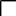 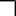 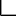 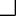 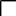 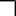 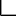 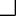 （用紙Ａ４）基 本 協 定 参 加 資 格 確 認 申 請 書令和６年○月○○日担当官中国地方整備局中国技術事務所長	高木　繁　殿住	所商号又は名称代 表 者 氏 名令和６年２月１３日付けで募集のありました「災害応急活動等に関する基本協定の募集」に係る応募資格について確認されたく、下記の資料を添えて申請します。なお、予算決算及び会計令（昭和22年勅令第165号）第70条及び第71条の規定に該当する者でないこと及び添付資料の内容については事実と相違ないことを誓約します。問い合わせ先は下記のとおりです。記１   基本協定締結説明書５．(１)２)に定める中国地方整備局における令和５・６年度の工事・業務に係る一般競争（指名競争）参加資格に係る書類の写し又は令和４・５・６年度一般競争（指名競争）参加資格（全省庁統一資格）」に係る書類の写し２	基本協定締結説明書5.（1）3）に定める技術者の資格を記載した書面３	基本協定締結説明書5.（1）4）に定める緊急時出動体制を記載した書面４		基本協定締結説明書5.（1）5）に定める活動場所及び適用機械を記載した書面　　本件責任者（会社名・部署名・氏名）  　〇〇（株）　〇〇部　〇〇課　〇〇　〇〇　　  　担当者（会社名・部署名・氏名）  　〇〇（株）　〇〇部　〇〇課　〇〇　〇〇　　  　連絡先１（代表）：〇〇〇－〇〇〇－○○○○   　連絡先２（直通）：〇〇〇－〇〇〇－○○○○ 　  （押印省略の場合は、連絡先は２つ以上記載すること。押印の場合は１つでよい。）　　メールアドレス（担当者）：○○○○＠○○．○○   基本協定参加資格確認申請書提出時のチェックリスト基本協定参加資格確認申請書提出時には、本チェックリストにより提出書類が添付されていることを確認してください。※本チェックリストの提出は必要ありません。　基本協定参加資格確認申請書（別記様式１）	→必須提出　中国地方整備局における令和５・６年度の工事・業務に係る一般競争（指名競争）参加資格に係る書類の写し、又は令和４・５・６年度一般競争（指名競争）参加資格（全省庁統一資格）に係る書類の写し    　　　　                                      　　　　　　　→必須提出技術者の資格（別記様式２）	→必須提出直接的かつ恒常的(３ケ月以上)な雇用関係が確認できる資料（健康保険被保険者証等）　健康保険被保険者証の写しを提出する場合、記号・番号・保険者番号については、マスキング処理を施したうえで提出すること。	→必須提出技術者の資格を証明する書面の写し（１級技術検定合格証明書、技術士登録等証明書、運転免許証等）      　　　運転免許証の写しを提出する場合、住所・免許の条件等・番号については、マスキング処理を施したうえで提出すること。         　　　　　 →必須提出緊急時出動体制（別記様式３）　　　　　　　　　　	→必須提出□　活動場所及び適用機械（別記様式４）	→必須提出その他参考資料	→必要に応じ提出 これらの申請に必要な資料が未提出の場合は、基本協定参加資格を認めない場合がありますので、ご注意 ください。